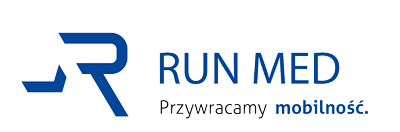 				 				Białystok, 12 sierpnia 2019INFORMACJA PRASOWA
Redakcje: wszystkie/ lokalne/branżowe
można publikować bez podawania źródła													Z nowym rokiem zdrowym krokiemW Run Med Salon Medyczny w Olsztynie ruszają zapisy na bezpłatne badania stóp dla dzieci w wieku przedszkolnym i szkolnym. Przez cały wrzesień fizjoterapeuci będą pomagać w doborze butów, a w razie konieczności zaproponują specjalną wkładkę korygującą lub skierują na dodatkowe konsultacje ze specjalistami. „Z nowym rokiem zdrowym krokiem” to profilaktyczna akcja organizowana przez salon medyczny Run Med przy współpracy z zespołem Spine. Kompleksowa fizjoterapia. W jej ramach rodzice będą mogli skorzystać z fachowych porad dotyczących zdrowia stóp i kręgosłupa ich dzieci.– Naszym celem jest, aby uczniowie weszli w nowy rok szkolny w dobrze dopasowanych butach, które będą wspierać prawidłowy rozwój stopy oraz przeciwdziałać wadom postawy – tłumaczy Paweł Chorzewski, fizjoterapeuta z Run Med. – Oprócz badania stóp mali pacjenci będą mogli wziąć udział także w konsultacjach w zakresie postawy ciała. Akcja powstała z potrzeby edukacji rodziców i uświadomienia im, jak ważne dla rozwoju młodego organizmu są odpowiednie buty, szczególnie te do szkoły. Dzieci chodzą w nich nawet do 9 godzin dziennie, co ma niebagatelny wpływ na ich zdrowie – idealnie dobrane obuwie zapobiega wielu późniejszym dolegliwościom. Badania są całkowicie bezbolesne i trwają kilkanaście minut. Wszyscy zainteresowani bezpłatnymi konsultacjami w ramach akcji mogą dokonać rezerwacji, dzwoniąc pod numer: 695 477 677. Wizyty odbywać się będą w siedzibie Run Med Salon Medyczny Al. Piłsudskiego 54 w Olsztynie.